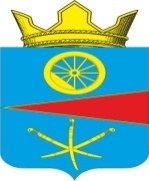 АДМИНИСТРАЦИЯ ТАЦИНСКОГО  СЕЛЬСКОГО ПОСЕЛЕНИЯТацинского  района Ростовской  областиПОСТАНОВЛЕНИЕ29 декабря 2022 г.     		        № 342            ст.ТацинскаяВ соответствии постановлением Администрации Тацинского сельского поселения от 25 октября 2018 года № 228 «Об утверждении Порядка разработки, реализации и оценки эффективности муниципальных программ Тацинского сельского поселения», постановлением Администрации Тацинского сельского поселения от 25 октября 2018 года № 228 «Об утверждении Методических рекомендаций по разработке и реализации муниципальных про-грамм Тацинского сельского поселения», решением Собрания депутатов Тацинского сельского поселения от 26.12.2022 года № 67 «О бюджете Тацинского сельского поселения Тацинского района на 2023 год и на плановый период 2024 и 2025 годов», -П О С Т А Н О В Л Я Ю :Утвердить План реализации на 2023 год муниципальной программы «Развитие субъектов малого и среднего предпринимательства Тацинского сельского поселения»  согласно приложению. 2.Постановление вступает в силу со дня его подписания.Контроль за выполнением настоящего постановления возложить на заместителя Главы Администрации Тацинского сельского поселения Пономарева В.А. Глава Администрации Тацинского        сельского  поселения                                                             А.С. ВакуличПриложение к постановлению Администрации Тацинского сельского поселения от 29.12.2022 года № 342ПЛАН РЕАЛИЗАЦИИ муниципальной  программы «Развитие субъектов малого и среднего предпринимательства Тацинского сельского поселения» на 2023 год «Об утверждении Плана реализации на 2023 год муниципальной программы «Развитие субъектов малого и среднего предпринимательства Тацинского сельского поселения»  № п/пНомер и наименованиеОтветственный 
 исполнитель, соисполнитель, участник  
(должность/ ФИО) <1>Ожидаемый результат (краткое описание)Плановый 
срок    
реализации Объем расходов, (тыс. рублей) <2>Объем расходов, (тыс. рублей) <2>Объем расходов, (тыс. рублей) <2>Объем расходов, (тыс. рублей) <2>№ п/пНомер и наименованиеОтветственный 
 исполнитель, соисполнитель, участник  
(должность/ ФИО) <1>Ожидаемый результат (краткое описание)Плановый 
срок    
реализации всегообластной
бюджетместный бюджетвнебюд-жетные
источники123456789Подпрограмма 1 «Развитие субъектов малого и среднего предпринимательства Тацинского сельского поселения»   XX5,00,05,00,0Основное        мероприятие 1.1 Совершенствование нормативных правовых актов в сфере предпринимательстваЗаместитель Главы администрации Тацинского сельского поселения В.А.ПономаревСнижение правового поля, регулирующего предпринимательскую деятельность01.01.2023-31.12.20235,00,05,00,0Основное мероприятие  1.2. Информационное обеспе-чение субъектов малого и среднего предпринимательстваЗаместитель Главы администрации Тацинского сельского поселения В.А.ПономаревСнижение информированности, правовой грамотности и деловой активности субъектов малого и среднего предпринимательства01.01.2023-31.12.20230,00,00,00,0Контрольное событие  муниципальной программы 1.1    Заместитель Главы администрации Тацинского сельского поселения В.А.ПономаревВсе мероприятия провести в полном объеме01.01.2023-31.12.2023XXXXИтого по муниципальной  
программеXXX5,00,05,00,0Итого по муниципальной  
программеЗаместитель Главы администрации Тацинского сельского поселения В.А.ПономаревXX5,00,05,00,0